A partager ou pas 16€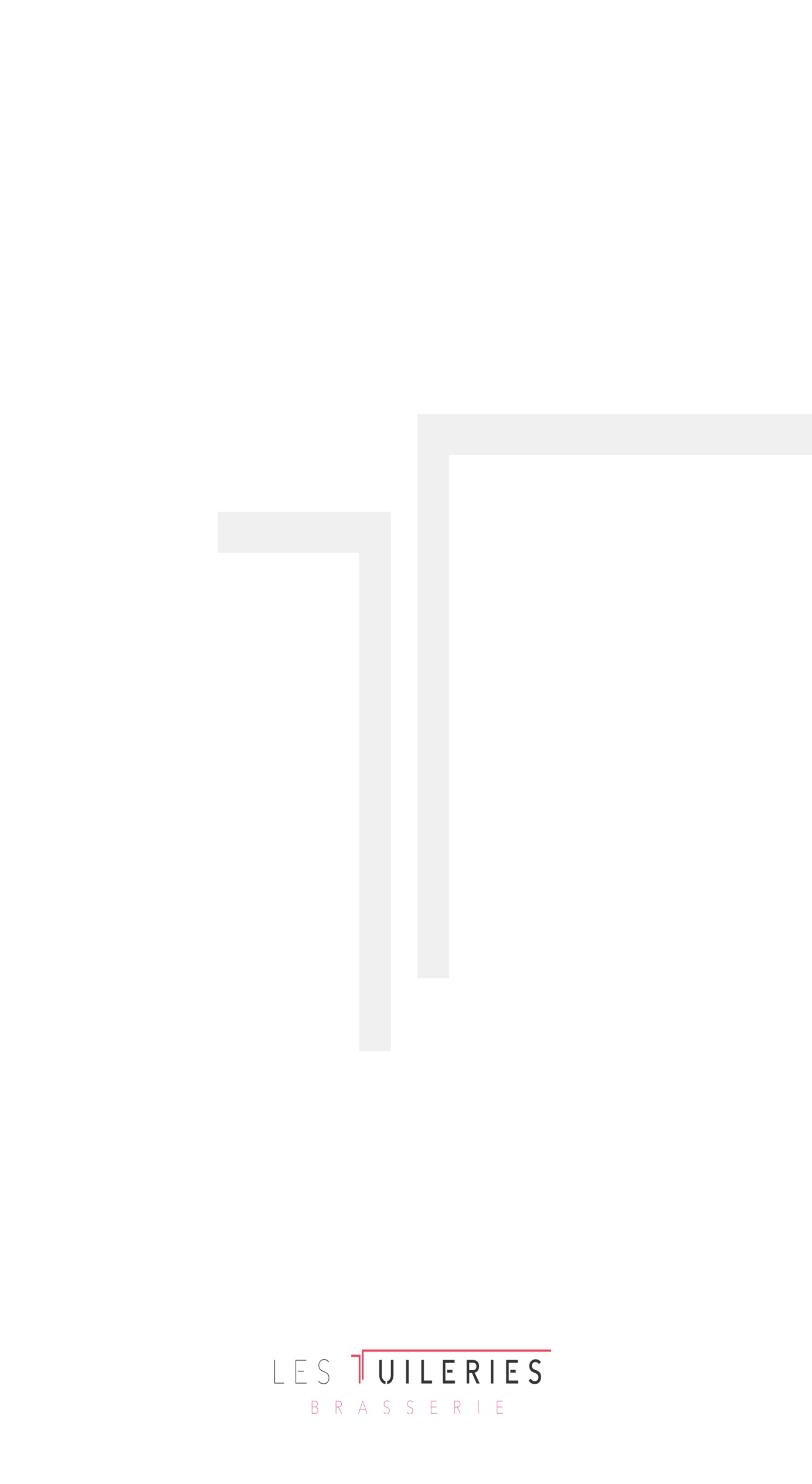 Assiette de jambon « Iberico cebo de campo » Beurre & cornichons (environ 80g)*Assortiment de charcuterieJambon cru, coppa, chorizo & rosette ENTREESGaspacho de légumes au basilic & dés de féta,Eclats de noisettes, mouillettes de foccacia à l’huile d’olive -9.50€-*Bruschetta au jambon fumé, Bleu d’Auvergne, Tomates & aubergines confites, gratinée à l’emmental -14.00€-*Multicolore de tomates, Mozzarella Burrata & pesto à la tomate confite -15.00€-*Gravelax de saumon maison, crème fraîche à l’aneth & citron.Blinis & pickles de légumes -17.00€-SALADESSalade gourmande des Tuileries -14.00€- XL -20.00€- (Foie gras de canard, magrets fumés, pommes, comté & cerneaux de noix)*Salade Océane -15.00€- XL – 21.00€- (St Jacques fraîches snackées, gravelax de saumon & cocktail de fruits de mer) *Salade César -9.00€- XL - 14.00€ -(Volaille, Parmesan, croûtons, Œufs durs, Tomates, sauce césar)*Salade Italienne -13.00€- XL – 17.00€ (Salade verte, coppa, mozzarella, olives, parmesan & pesto)  (Ici, nous prêtons attention à vos allergies. Consultez-nous !)ViandesPavé de bœuf poêlé, (180g environ) crème aux morilles,Pommes de terre amandines & poêlée de minis-légumes -19.00€-*Entrecôte de bœuf (300g environ) au beurre maître d’hôtel,Frites & salade verte -25.00€-*Burger des Tuileries ( steak Charolais au couteau 180g environ), Potato bun, galette de pomme de terre Macaire, cornichons, coppa,Confit d’oignons & Brézain (raclette fumée). Frites & salade -18.00€-*Tartare de Bœuf Charolais préparé et copeaux de Parmesan(180g environ), Frites et Salade verte - 16.50€-*Tartare asiatique de Bœuf Charolais préparé au soja, vin de riz, citronnelle Coriandre, oignons frits et wasabi (180g environ), Frites & salade verte - 18.00€-*Gratin de ravioles du Dauphiné gratiné à la mozzarella.Pesto & chiffonnade de jambon aux herbes -16.50€- *Paleron de veau confit & Galette de pommes de terre Macaire,Minis-légumes poêlés, Jus de viande aux fruits secs -18.00€- PoissonsMarmite du pêcheur à la bisque de crustacés- 17.00€-(Saumon, cabillaud, fruits de mer, lamelles de pommes de terre, tomates) *Filet de Bar poêlé & mousseline de carottes au cumin,Vinaigrette vierge aux pétales de Guanciale de porc-20.00€-  *Risotto à la truffe & St Jacques fraîches snackées,Pesto & pétales de parmesan -24.00€-(Ici, nous prêtons attention à vos allergies. Consultez-nous !)FROMAGESFaisselle de Fromage Blanc (Crème, Coulis de Fruits Rouges ou Miel) -5.00€-*Assiette de Fromages Affinés -10.00€- Sélection régionale de notre partenaire « La fromagerie Les dénicheurs » DESSERTSDessert du jour - 6.50€-*Crème Brûlée à la vanille bourbon - 8.00€-*Entremet au chocolat au lait & fève de tonka, crème anglaise - 8.50€-*Traditionnel tiramisu au café & speculoos croquant -8.00€-*Brioche perdue, glace vanille & pommes caramélisées,Sauce caramel beurre demi-sel -9.00€-*Nougat glacé aux agrumes & fruits confits,Coulis de fruits rouges -7.00€- *Nage de fruits frais au poivre de timut-8.00€-  * Café Gourmand - 10.00€-*Thé Gourmand -11.00€-Glaces artisanales Vanille, Chocolat Noir, Café, Caramel au Beurre Salé, Rhum-Raisin, Menthe chocolat, Pistache, Chocolat blanc, Fraise, Coco  Sorbets artisanauxFramboise, Cassis, Citron Vert, Poire, Mangue, Passion 1 boule – 3.00€ 2 boules – 5.00€ 3 boules – 7.00€Supplément Chantilly ou Chocolat Chaud – 1.00€Nos coupes glacée Coupe exotique (coco, mangue, passion & coulis exotique, Chantilly) – 7.00€Chocolat Liégeois (Trois boules Chocolat sauce Chocolat Chaud et Chantilly) – 6.50€Café Liégeois (Trois boules Café sauce Café et Chantilly) – 7.00€Dame Blanche (Trois boules Vanille sauce Chocolat Chaud et Chantilly) – 6.50€Nos coupes glacées alcoolisées Coupe Baileys (Une boule Café une boule Vanille, Baileys) – 8.00€Coupe Papa (Deux boules Rhum-raisin, rhum Don Papa) – 10.00€Colonel (Deux boules Citron et Vodka) – 8.00€Coupe Williamine (Deux boules Poire et Eau de Vie de Poire) – 8.00€Coupe Iceberg (Deux boules Menthe-Chocolat et Get 27) – 8.00€Vigneronne (Deux boules cassis, Marc de Bourgogne de chez Jacoulot) – 8.00€MENU DU JOUR(Uniquement le midi en semaine)Plat du Jour -11.00 €-Entrée + Plat du Jour   OU   Plat du Jour + Dessert - 15.00 €-Entrée + Plat du Jour + Dessert - 19.00 €-MENU DES PETITS  - 12.00 € -Steak Haché accompagné de Frites ou légumes + Glace + boissonMENU DES TUILERIESEntrée + plat -24.00€-Entrée + plat + fromages ou dessert -29.00€-Entrée + plat + fromages + dessert -34.00€-Suppl. café, thé gourmand, desserts alcoolisée -2.00€-Gaspacho de légumes au basilic & dés de féta,Eclats de noisettes, mouillettes de foccacia à l’huile d’oliveOuBruschetta au jambon fumé, Bleu d’Auvergne, tomates & aubergines confites, gratinée à l’emmentalOuSalade César (Volaille, Parmesan, croûtons, Œufs dur, Tomates & sauce césar) ------------------------------------Marmite du pêcheur à la bisque de crustacés(Saumon, cabillaud, fruits de mer, lamelles de pommes terre, tomates) OuGratin de ravioles du Dauphiné gratiné à la mozzarella.Pesto & chiffonnade de jambon aux herbes (Ici, nous prêtons attention à vos allergies. Consultez-nous !) MENU DU CHEFEntrée + plat -29.00€-Entrée + plat + fromages ou dessert -34.00€-Entrée + plat + fromages + dessert -39.00€-Suppl. café, thé gourmand, desserts alcoolisée -2.00€-Salade gourmande des Tuileries(Foie gras de canard, magrets fumés, pommes, comté & cerneaux de noix)OuGravelax de saumon maison, crème fraiche à l’aneth & citron.Blinis & pickles de légumes-------------------------Paleron de veau confit & Galette de pommes de terre macaire,Minis-légumes poêlés, Jus de viande aux fruits secs OuFilet de Bar poêlé & mousseline de carottes au cumin,Vinaigrette vierge aux pétales de Guanciale de porc(Ici, nous prêtons attention à vos allergies. Consultez-nous !) 